Воспитатели КГУ ОСШЛИ № 4 «Болашак»№ФИО педагога/тех.персоналаНаименование организации, должностьФото3*4Нагрузка и расписание№ приказа и дата назначенияКакую категорию имеет, приказ № дата присвоения, наличие сертификатовСведения о перевдижении по образовательным учреждениям (приказ об увольнении №, дата, куда был трудоустроен)1Бисембаева Айгуль ЗауетбаевнаКГУ ОСШЛИ №4 «Болашак», город Степногорск, воспитатель 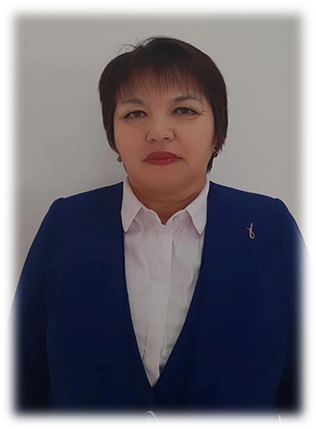 1 ставка вопитателя0,5 ставки зав. общежития08.00-17.00 Приказ №37лс от 16.08.06Педагог- исследовательСтепногорская СШ учитель нач. классовс 10.08.84 по 28.07.86 приказ об увольнении №216 от 22.07.86;Урюпинская вспомогателиная школа-интернат воспитатель с 15.08.86 по 22.06.93 приказ об увольнении №91-л от 21.06.93;Тимофеевская СШ учитель нач.  классовс 12.01.93 по 16.08.94 приказ об увольнении №154лс от 16.08.94;Степногорска СШ учитель нач. Классов с 29.08.94 по 01.04.97 переведеная Указом Президента от 28.02.97;Алексеевское РОО с 01.04.97 по 15.08.06 приказ №103 от 18.08.06;ОСШЛИ №4 «Болашак»2Ибраева Ирина АнатольевнаКГУ ОСШЛИ №4 «Болашак», город Степногорск, воспитатель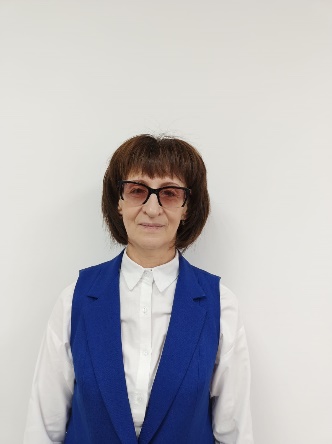 1 ставкаПриказ №3лс от 20.02.06гПедагог-модераторЖСШ учитель нач. Классовс 15.08.88 по 01.09.97 приказ №49 от 1.09.97;СПЛ№2 вахтерс 29.08.04 по 01.05.05 пиказ о переводе №160лс от 03.05.05;пансионат «Болашак» воспитатель с 01.05.05 по 01.02.06 приказ об увольнении №41лс от 01.02.06;ОСШЛИ №4 «Болашак» 3Мамирова  Айнур БурибаевнаКГУ ОСШЛИ №4 «Болашак», город Степногорск, воспитатель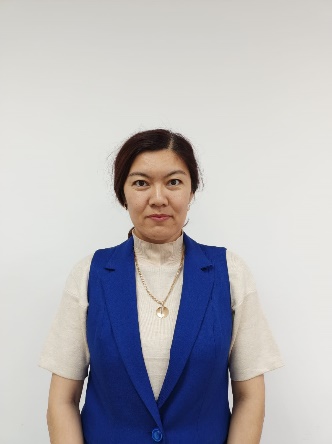 1 ставкаПриказ №204 ж/қ от 05.09.2022гБез категорииДо поступления на работу в КГУ ОСШЛИ №4 «Болашак» стаж  не имеет 4Муканова Самал РахметоллиновнаКГУ ОСШЛИ №4 «Болашак», город Степногорск, воспитатель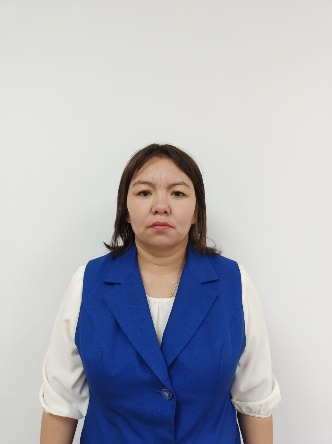 1 ставкаПриказ №49 жқ от 15.02.2021гБез категориид/с «Дарын» воспитатель с 17.03.15 по 27.11.15 приказ об увольнении №34 от 27.11.15;д/с №3 «Иван-Царевич» восптатель с 01.02.16 по 14.12.20 приказ №93л/с от 14.12.20;ОСШЛИ №4 «Болашак»5Ошаганова Бибигуль Кайыровна      Д/ОКГУ ОСШЛИ №4 «Болашак», город Степногорск, воспитатель1 ставкаПриказ №207 от 12.09.22гБез категорииСШ Шолаксор учитель информатикис 01.09.08 по 14.09.09 приказ об увольнении №93 от 14.09.09г;СШ им№ Абая секретарьс 14.09.10 по 08.012.10;переведена делопроизводителемс 08.12.10 по 01.09.11г приказ №4-04/415 от 01.09.11;ТОО д/с «Дарын» воспитательс 06.11.16 по 06.11.18 приказ об увольнении №107-лс от 06.11.18;Отдел внутренней политики методист отделас 10.07.20 по 16.04.21 приказ № 03-02/07 от 16.04.21;Отдел внутренней политики методист отдела с 01.06.21 по 01.08.22 приказ №03-02/14 от 01.08.22г;ОСШЛИ №4 «Болашак»6Рахимжанова Махаббат КонусовнаКГУ ОСШЛИ №4 «Болашак», город Степногорск, воспитатель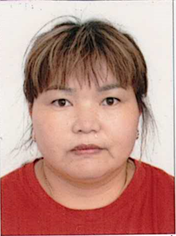 1 ставкаПриказ №134 ж/қ от 01.09.23гБез категорииКосагаш СШ учитель нач. классовс 01.09.11 по 26.08.13 приказ №1-21/90 от 26.08.13г;Коскол ОШ учитель нач. классовс 31.08.13 по 12.08.14 приказ №48 от 12.08.14г;Кайрат СШ библиотекарь с 01.09.14 по 31.08.17 приказ №17 от 31.08.17г;СШ№9 Степногорск учитель нач. классовс 11.09.17 по 17.06.21г приказ №77 от 17.06.21г;ДМЦ «Айлана» воспитательс 31.10.22 по 01.09.23г приказ №135 от 01.09.23г;ОСШЛИ №4 «Болашак»7Тунгишбаева Зине СадуахасовнаКГУ ОСШЛИ №4 «Болашак», город Степногорск, воспитатель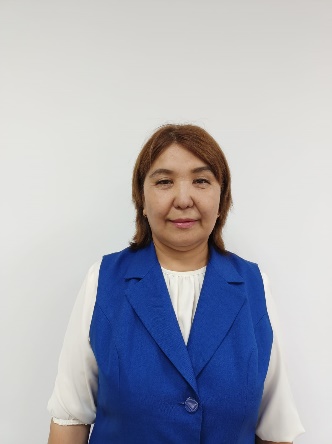 1 ставкаПриказ №56 ж/қ от 10.03.21гБез категорииУзбекиста д/с «Ак бота» помощник воспитателяс 01.06.95 по 20.01.96 приказ №1183 от 26.01.96г;Узбекистан СШ №58 учитель узбекского языкас 30.08.00 по 01.08.08 приказ №31§1 от 01.08.08г;Степногорск СШ№9 учитель нач. классовс 01.09.15 по 11.09.17 приказ № 132 ж/қ от 11.08.17г;ОСШЛИ №4 «Болашак»8Увалинова Алия Утеулевна КГУ ОСШЛИ №4 «Болашак», город Степногорск, воспитатель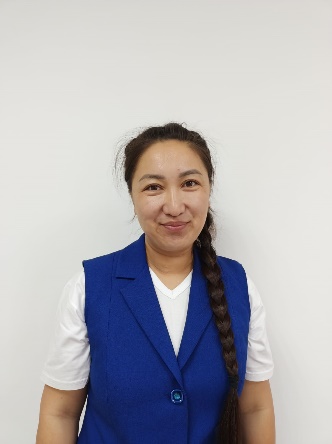 1 ставкаПриказ №152 от 11.10.18гПедагог- модераторУрюпинка СШ воспитатель с 10.10.09 по 15.08.18 приказ об увольнении №49 от 15.08.18г;ОСШЛИ №4 «Болашак»